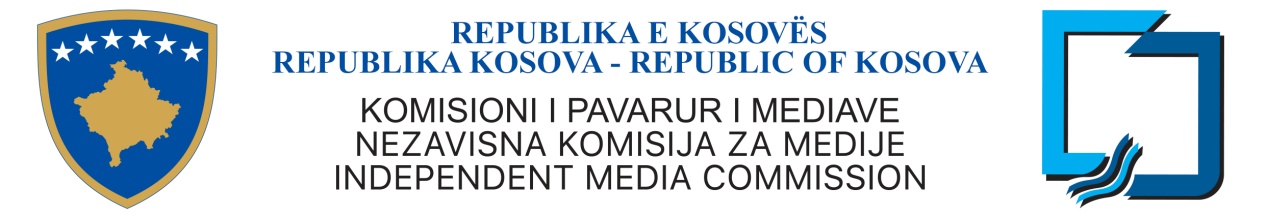 KKPM-T2021/04AGENDA OF THE FOURTH MEETING OF THE INDEPENDENT MEDIA COMMISSION16,  april 2021, time, 14:00Agenda:Approval of the agendaApproval of the minutes of the third meeting of the IMC, dated March 16, 2021Reporting of the Chief Executive OfficerApproval of the IMC quarterly work report, period January-March 2021 Licensing cases:• ISP-Recommendation for issuing a license for media service providers;• Documentary ISP - Recommendation for issuing a license for media service providers;• People's ISP - Recommendation for issuing a license for media service providers;• AAB Radio - Recommendation for name change; Legal cases:• Cases for violation of Law no. 03 / L-073 on General Elections,for not delivering diaries A and B;Different• Scheduling the next meeting